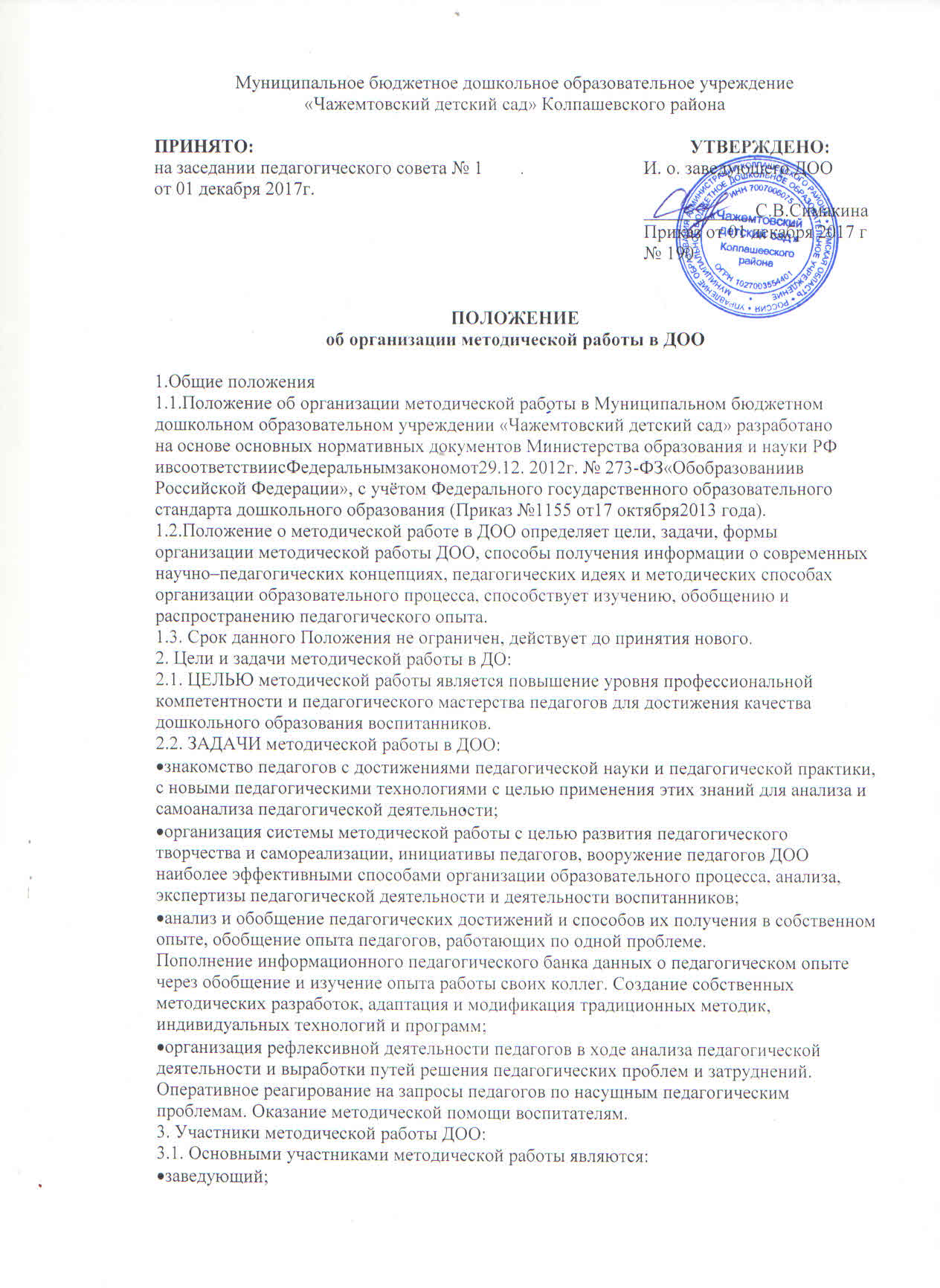 заместитель заведующего; воспитатели; специалисты: музыкальный руководитель, учитель-логопед.4. Права и Обязанности участников методической работы:4.2.1. Участники методических мероприятий обязаны:проводить и посещать открытые мероприятия в соответствии с годовым планом методической работы ДОО, активно в них участвовать; участвовать в подготовке и проведение методических мероприятий; в случае отсутствия изучить информацию самостоятельно путем самообразования илипройти индивидуальное консультирование по вопросу методического мероприятия, взять предложенные материалы для изучения; выполнять план самообразования и задания, полученные в ходе методического мероприятия, своевременно и в срок сдавать их; применять знания, умения  инавыки, полученныевходеметодическогомероприятияв практическойдеятельности; анализировать и обобщать собственный опыт работы и представлять его на разных уровнях (учреждения, города, района, области); оказывать содействие в подготовке и принимать активное участие в различных методических мероприятиях внутри ДОО, районных и городских конференциях и конкурсах. 4.2.2. Участники методических мероприятий имеют право:вносить свои предложения по планированию методических мероприятий и их содержанию и формам проведения; высказыватьсвоемнениевпроцессепроведенияметодическихмероприятийпообсуждаемымвопросам. 5. Документация:5.1. Методическая работа в ДОО оформляется (фиксируется) документально в форме: протоколов заседаний педагогических советов; конспектов и разработок лучших методических мероприятий; письменных материалов (отражающих деятельность педагога, проблемных групп, по анализу и самоанализу педагогической деятельности); аналитических справок по вопросам качества образования; рефератов, текстов докладов, сообщений, текстов, презентаций; разработанных модифицированных, адаптированных методик, индивидуальных технологий и программ; обобщенных материалов о системе работы педагогов ДОО, материалов печати по проблемам образования; информации с городских методических объединений, семинаров; дипломов, наград (являющихся общественным признанием результативности работы отдельных педагогов, воспитанников, проблемных групп). 